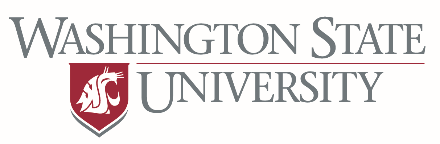 WSU PREC Response if WSU Employee is Exposed to or Positive for Covid-19If someone experiences Covid-19 symptoms at WSU PREC or is notified while at work that they have been exposed to someone who has Covid-19, these are the procedures to follow.The affected individual:Leaves WSU immediately wearing a mask and using physical distancingNotifies their supervisor remotely, ideally by phone, of symptoms or reason for leavingIdentifies any on-site/WSU close contacts, that is within 6 feet for duration of 15 consecutive minutes (DOH close contact definition), not just passingIdentifies on-site locations they occupied in the previous 24 hoursThe affected individual’s supervisor: Asks whether the individual grants permission to share their identity. If no maintain confidentiality, if yes, share sparingly as necessary to communicate to close work contacts if identifiedNotifies the Center Director and Facilities Manager – Todd Murray 360-303-2223, Bill McCrea 253-445-4578 – of any on-site/WSU close contacts and on-site locations the affected individual occupied in the previous 24 hoursEnsures the employee is separated from other employees and directed to self-isolate at home/location away from work site.Refers the employee to HRS Disability Services (hrs.disabilityservices@wsu.edu ). HRS Disability Services will provide the employee with information on leave options.The REC Director or Facilities Manager:Notifies WSU EH&S – Shawn Ringo 509-335-5251 – and HRS, identifying locations the affected individual occupied or equipment/vehicles that should be rendered inaccessible to prevent access and/or disinfectedNotifies Dean Wright - andre-denis.wright@wsu.edu  REC Personnel:Lock or demarcate individual offices or rooms that were occupied by the affected individual to prevent access. After 7 days, unoccupied areas no longer require disinfection.If the area requiring disinfection is inside and served by general building ventilation or no ventilation wait 24 hours before disinfecting. If 24 hours is not possible, wear respiratory protection N95 or higher HEPA filtration e.g. P100 cartridges. See Job Hazard Assessments, disinfectant specific hazard assessments for general cleaning https://ehs.wsu.edu/workplace-safety/personal-protective-equipment/  and, CDC 24 hour reference: https://www.cdc.gov/coronavirus/2019-ncov/community/disinfecting-building-facility.html. If the area requiring disinfection is a laboratory with operating fume hoods i.e. may not be shut down by user, assuming 6 outdoor air changes per hour and applying a safety factor, wait 2 hours, then disinfect. Respiratory protection is not required referencing CDC guidance https://www.cdc.gov/infectioncontrol/guidelines/environmental/appendix/air.html#tableb1Coordination between Facilities Manager and PI to proceed with disinfection. PI should implement their protocol for sanitizing equipment between shared use; Facilities personnel will not sanitize lab equipment due to sensitivity of this equipment.WSU will:Inform Pierce County HD for contact tracing Provide the document What to do if you were potentially exposed to someone with COVID-19 https://www.doh.wa.gov/Portals/1/Documents/1600/coronavirus/COVIDexposed.pdf to the affected employee(s)Key considerations:Contain an incident by preventing others from entering potentially contaminated areasDetermine how to quickly close down the area that needs to be disinfected, this is particularly important for areas where people from different programs may be working or passing throughBe overly cautious, keep people out of an area until we know the status of the situationHave a facility map readily available and mark the map where the affected person has been, snap a picture, and send to PI, Director and Facilities ManagerProgram-managed room / equipment calendars are helpful: enables the PI, Director, and Facility Manager to quickly shut off access and notify other lab members not to use specific rooms / equipment; and it facilitates quick identification of personnel in close contact. If a paper reservation calendar is located in a room that is contaminated, a digital copy is neededAssign personnel to clean and disinfect, have Shawn Ringo (509-335-5251) from EH&S 
(509-335-3041) consult directly with them to be certain they are comfortable and confident to enter and disinfectArrange with EH&S in advance to train personnel how to sanitize a potentially infected areaThere are some limitations to the testing and notification system at the county level:It may take up to 2 weeks to receive the results from a Covid-19 test. The employee should remain in self-isolation until the test results are available. The local Health District is supposed to initiate the contact tracing, but they may not begin for 3-5 days, which is too late to manage potential contamination in the workplace.Notification procedureIf a WSU employee tests positive for Covid-19, by law the University cannot disclose the confidential medical information of the employee. The state’s contact tracing efforts are the official process by which individuals believed to have been in contact with a positive case are notified. The county health department (HD) is the responsible party that will conduct the contact tracing, and they will contact individuals that may be considered “close contacts” of an individual who tested positive for COVID-19 at our facility. The HD will not share that personal medical information with WSU. In essence, “no news is good news”. That is, if you are not contacted by the HD as part of the contact tracing process, then it is not likely you were directly exposed to the virus. Additional information regarding contact tracing is found on the Washington State Department of Health, (DOH) and local county health officials sites. It is important that we do our best to respect employee medical privacy if such an event were to happen at our REC. As virus transmissions increase around us, we must remain vigilant so as to prevent this situation. The affected individuals or employees with concerns to return to work can utilize the below resources for further support:Human Resource Services’ COVID-19 Leave and Work Information https://hrs.wsu.edu/covid-19/Employees with concerns related to return to work, may complete the COVID-19 Return to Work Concerns form. https://hrs.wsu.edu/covid-19/covid-19-return-to-work-concerns/Questions regarding employee and supervisor COVID-19 reporting are to be directed to HRS Disability Services at hrs.disabilityservices@wsu.edu or 509-335-4521.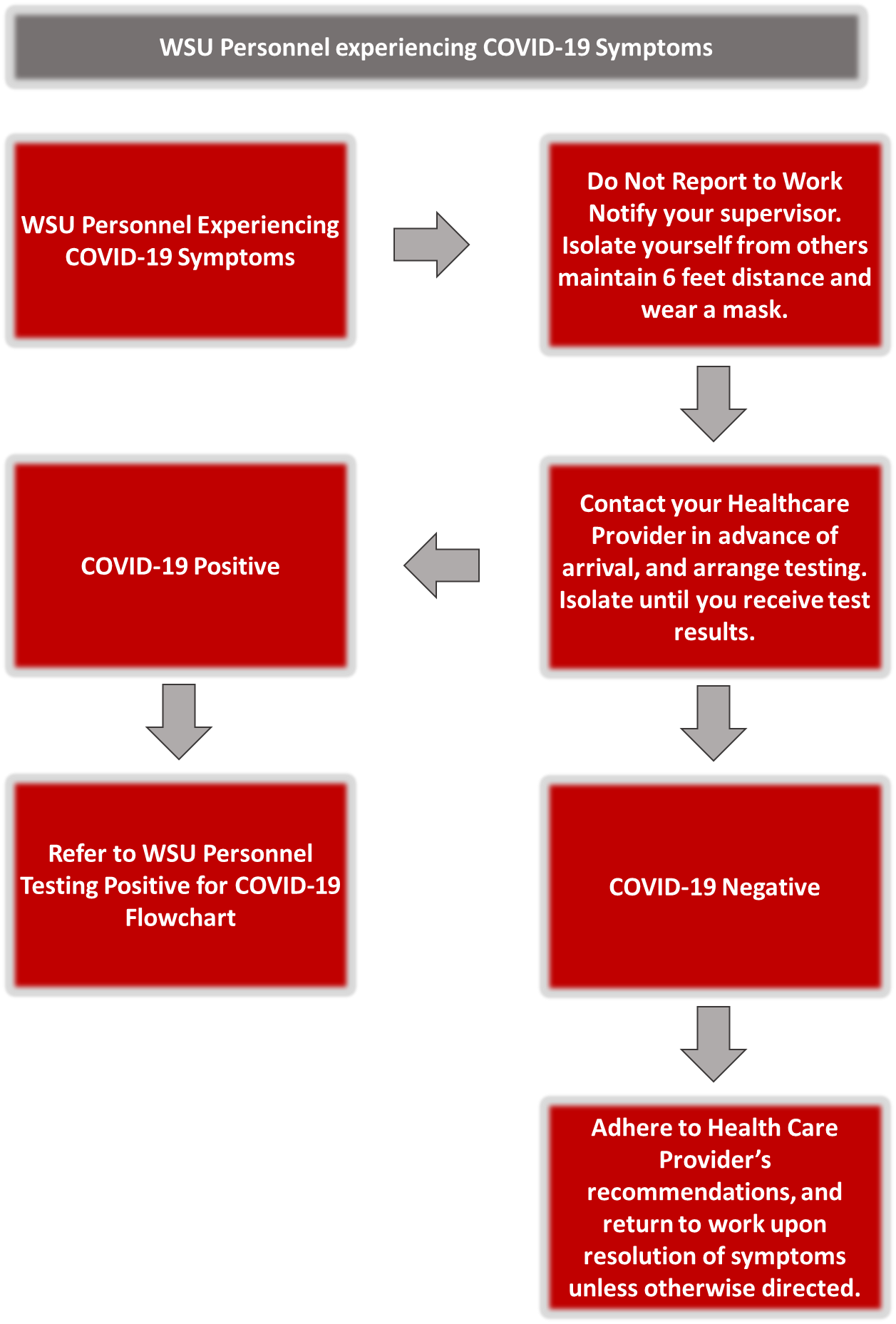 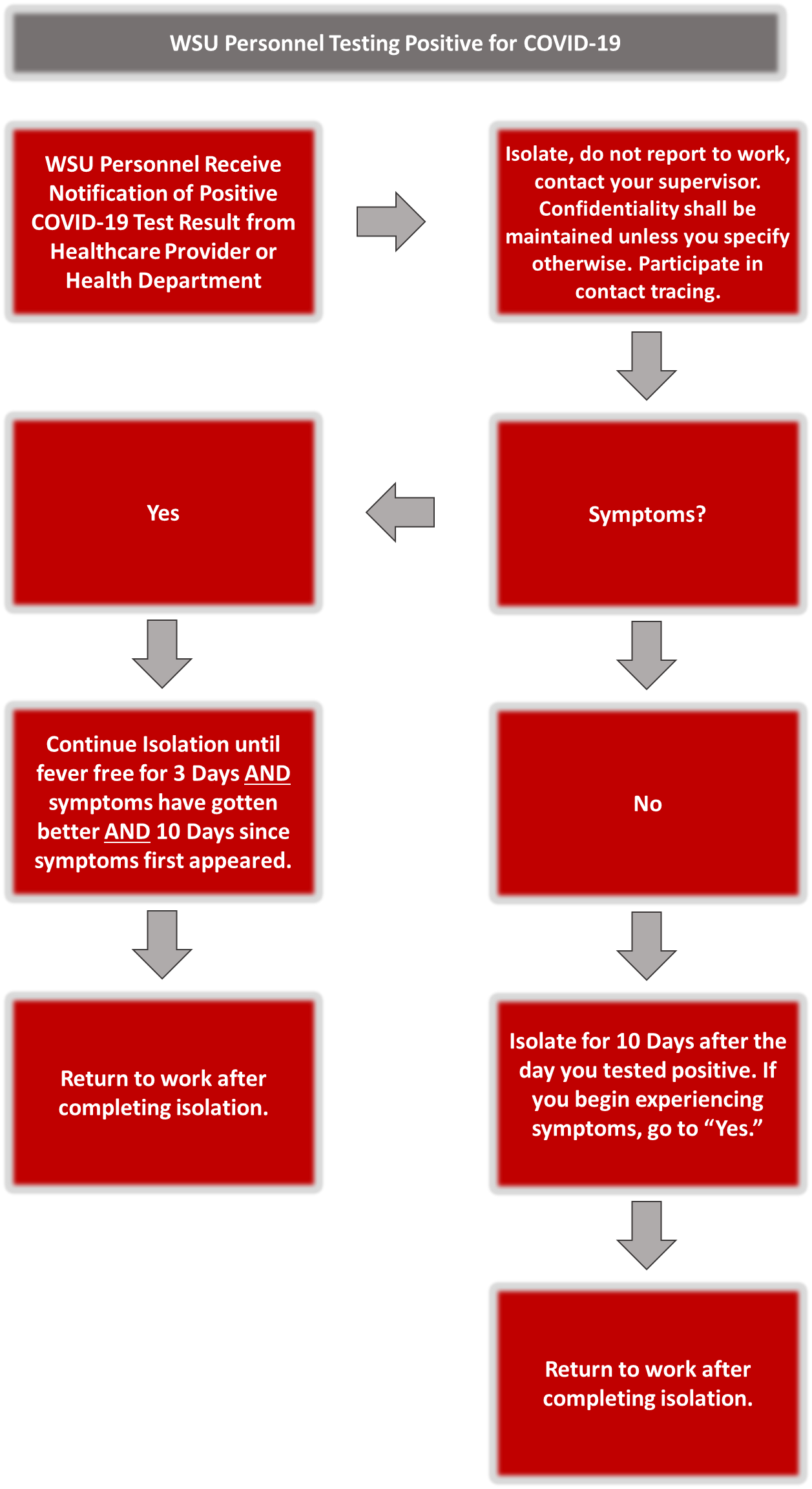 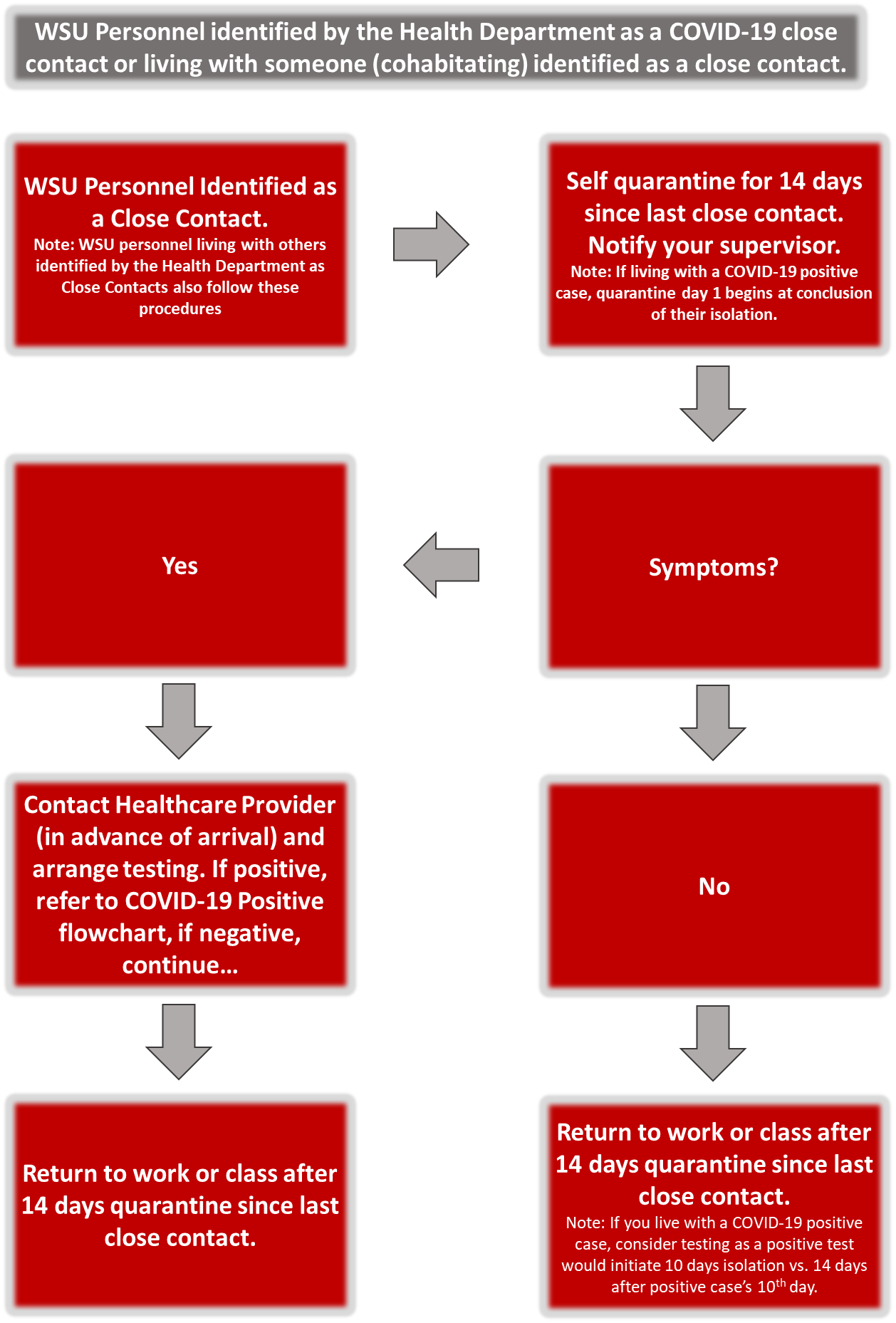 